GULBENES NOVADA DOMES LĒMUMSGulbenēPar dzīvokļa īpašuma Skolas iela 5 k-1 – 54, Gulbene, Gulbenes novads, pircēja apstiprināšanuGulbenes novada dome 2023.gada 23.februārī pieņēma lēmumu Nr. GND/2023/176 “Par dzīvokļa īpašuma Skolas iela 5 k-1 – 54, Gulbene, Gulbenes novads, pirmās izsoles rīkošanu, noteikumu un sākumcenas apstiprināšanu” (protokols Nr.3; 84.p.).2023.gada 13.aprīlī tika rīkota Gulbenes novada pašvaldības dzīvokļa īpašuma Skolas iela 5 k-1 – 54, Gulbene, Gulbenes novads, kadastra numurs 5001 900 2671, kas sastāv no vienistabas dzīvokļa, 26,5 kv.m. platībā (telpu grupas kadastra apzīmējums 5001 002 0241 001 054), un pie tā piederošām kopīpašuma 260/25837 domājamām daļām no daudzdzīvokļu mājas (būves kadastra apzīmējums 5001 002 0241 001), un 260/25837 domājamām daļām no zemes (zemes vienības kadastra apzīmējums 5001 002 0241), pirmā izsole, kurā piedalījās septiņi pretendenti. [..], par augstāko nosolīto cenu 13115 EUR (trīspadsmit tūkstoši viens simts piecpadsmit euro) ir ieguvis tiesības pirkt dzīvokļa īpašumu Skolas iela 5 k-1 – 54, Gulbene, Gulbenes novads, kadastra numurs 5001 900 2671.Pašvaldību likuma 10.panta pirmās daļas 16.punkts nosaka, ka dome ir tiesīga izlemt ikvienu pašvaldības kompetences jautājumu; tikai domes kompetencē ir lemt par pašvaldības nekustamā īpašuma atsavināšanu un apgrūtināšanu, kā arī par nekustamā īpašuma iegūšanu, savukārt šā likuma 10.panta pirmās daļas 21.punkts nosaka, ka dome ir tiesīga izlemt ikvienu pašvaldības kompetences jautājumu; tikai domes kompetencē ir pieņemt lēmumus citos ārējos normatīvajos aktos paredzētajos gadījumos. Saskaņā ar Publiskas personas mantas atsavināšanas likuma 34.panta otro daļu institūcija, kas organizē mantas atsavināšanu (9.pants), izsoles rezultātus apstiprina ne vēlāk kā 30 dienu laikā pēc šā likuma 30.pantā paredzēto maksājumu nokārtošanas, savukārt saskaņā ar šā likuma 30.panta pirmo daļu piedāvātā augstākā summa jāsamaksā par nosolīto nekustamo īpašumu divu nedēļu laikā, ja izsoles noteikumi neparedz citu termiņu; iemaksātā nodrošinājuma (16.pants) summa tiek ieskaitīta pirkuma summā. Pirkuma maksa 2023.gada 18.aprīlī ir samaksāta pilnā apmērā.Publiskas personas mantas atsavināšanas likuma 36.panta pirmā daļa cita starpā nosaka, ka publiskas personas mantas nosolītājs trīsdesmit dienu laikā pēc izsoles rezultātu apstiprināšanas paraksta pirkuma līgumu; nekustamā īpašuma pirkuma līgumu atvasinātas publiskas personas vārdā paraksta attiecīgās atvasinātās publiskās personas lēmējinstitūcijas vadītājs vai viņa pilnvarota persona.Pamatojoties uz Pašvaldību likuma 10.panta pirmās daļas 16.punktu, un 10.panta pirmās daļas 21.punktu, Publiskas personas mantas atsavināšanas likuma 30.panta pirmo daļu, 34.panta otro daļu, 36.panta pirmo daļu, saskaņā ar Gulbenes novada domes Īpašuma novērtēšanas un izsoļu komisijas 2023.gada 13.aprīļa izsoles protokolu Nr. GND/2.7.2/23/50, un Attīstības un tautsaimniecības komitejas ieteikumu, atklāti balsojot: PAR – ; PRET –; ATTURAS –, Gulbenes novada dome NOLEMJ:1. APSTIPRINĀT Gulbenes novada pašvaldībai piederošā dzīvokļa īpašuma Skolas iela 5 k-1 – 54, Gulbene, Gulbenes novads, kadastra numurs 5001 900 2671, kas sastāv no vienistabas dzīvokļa, 26,5 kv.m. platībā (telpu grupas kadastra apzīmējums 5001 002 0241 001 054), un pie tā piederošām kopīpašuma 260/25837 domājamām daļām no daudzdzīvokļu mājas (būves kadastra apzīmējums 5001 002 0241 001), un 260/25837 domājamām daļām no zemes (zemes vienības kadastra apzīmējums 5001 002 0241), 2023.gada 13.aprīlī notikušās izsoles rezultātus.2. Trīsdesmit dienu laikā pēc izsoles rezultātu apstiprināšanas slēgt dzīvokļa īpašuma pirkuma līgumu ar [..], par dzīvokļa īpašuma Skolas iela 5 k-1 – 54, Gulbene, Gulbenes novads, kadastra numurs 5001 900 2671, pārdošanu par nosolīto cenu 13115 EUR (trīspadsmit tūkstoši viens simts piecpadsmit euro).3. Lēmuma izpildi organizēt Gulbenes novada domes Īpašuma novērtēšanas un izsoļu komisijai.Gulbenes novada domes priekšsēdētājs 						A.CaunītisSagatavoja: L.Bašķere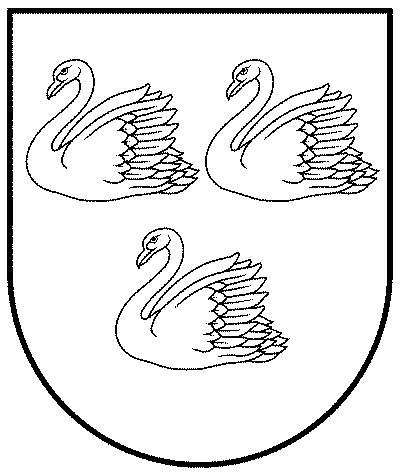 GULBENES NOVADA PAŠVALDĪBAReģ.Nr.90009116327Ābeļu iela 2, Gulbene, Gulbenes nov., LV-4401Tālrunis 64497710, mob.26595362, e-pasts: dome@gulbene.lv, www.gulbene.lv2023.gada 27.aprīlī                                     Nr. GND/2023/                                     (protokols Nr.; .p.)